ANEXO 4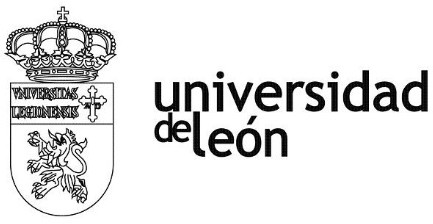 Debe ser firmado por un responsable de la Oficina de Relaciones Internacionales de la institución de destino a la finalización del periodo de estudio, y nunca antes. No es válido si contiene enmiendas o tachaduras.POR LA PRESENTE SE CERTIFICA QUE:El/la	estudiante:procedente de la Universidad de León (España) ha seguido un programa a tiempo	completo	en	el	área	deen 			(Nombre de la institución de destino), ciudad, 	,	País 		,	durante	el	periodocomprendido entre el 	/ 	/20 	y  el	 	/ 	/20_ 	en el marco del Convenio Bilateral que une ambas instituciones.Fecha: 	/ 	/ 	académico)(debe ser igual o posterior al final del periodoNombre del firmante:  		 Cargo:  	FIRMA: SELLO:ENVÍE UN ORIGINAL DE ESTE DOCUMENTO A: